Adoga David inalegwu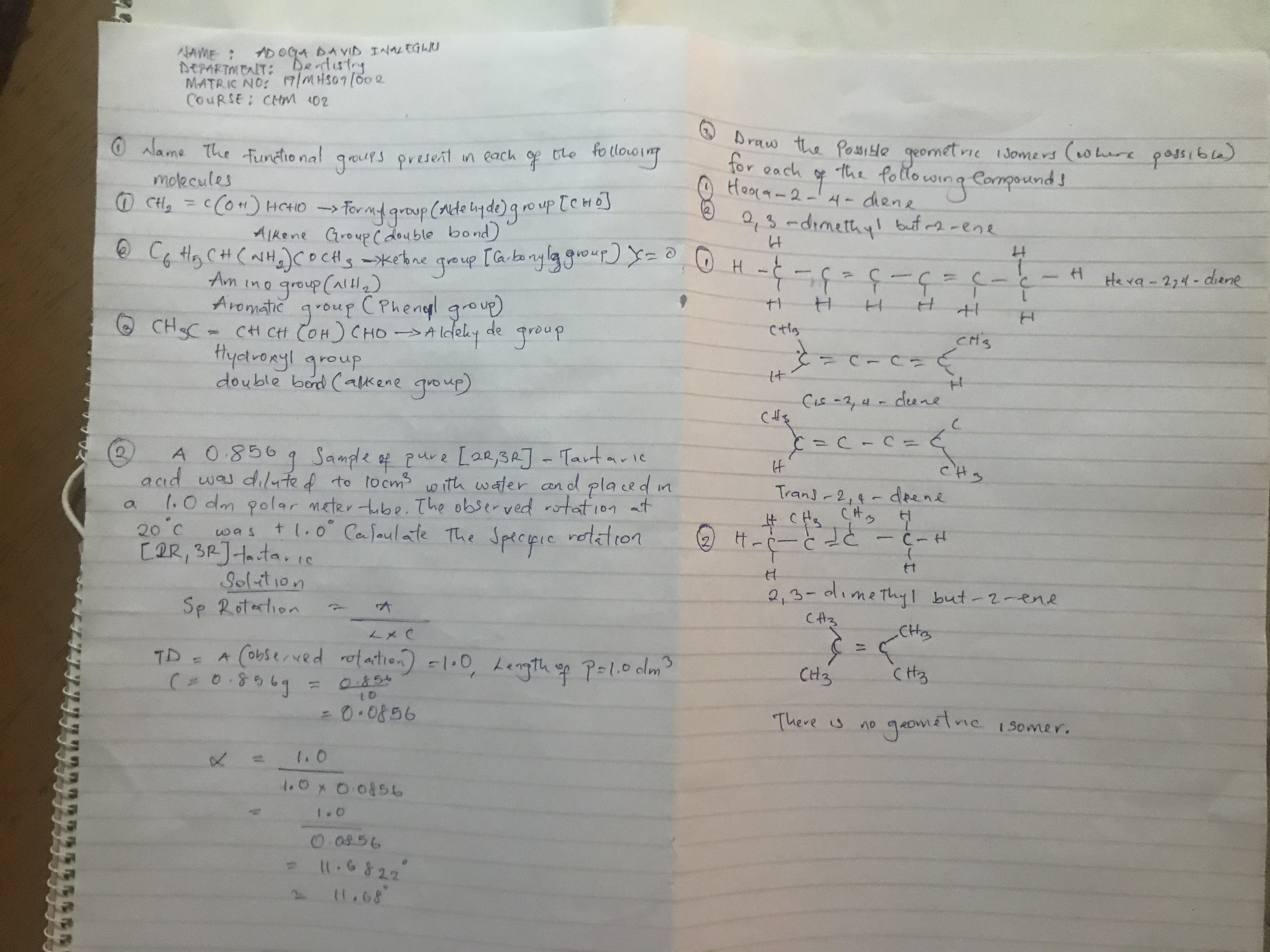 Dentistry19/mhs09/002Chm 102